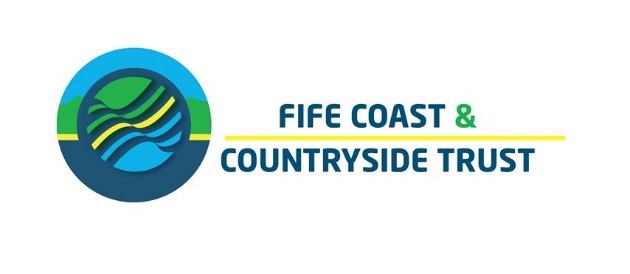 Community Talks Enquiry FormWhat type of group are you enquiring for?  	Organisation:  	Contact Name:  	Contact phone no/email:  	Tell us about your group/audience:  	Approx. number attending:  	Date of talk: 	Time: 	Venue: 	Length of talk:	Subject/topic to be covered: 	Please return this form to: ask.us@fifecountryside.co.uk